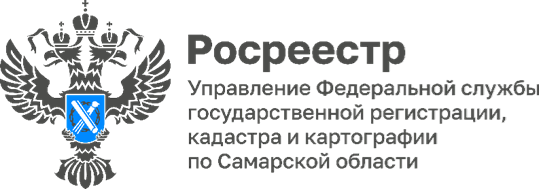 ПРЕСС-РЕЛИЗ21.02.2024«Сильная Россия – это мы!»       Сотрудники самарского Росреестра приняли участие в митинг-концерте патриотического фестиваля «Сильная Россия – это мы!», который прошел во Дворце спорта имени Владимира Высоцкого и был посвящен Дню защитника Отечества. Пригласительные билеты на мероприятие получили сотрудники Управления - ветеран боевых действий, члены семей участников СВО, члены Молодежного Совета самарского Росреестра. Фестиваль собрал более 11 тысяч зрителей в 16 муниципалитетах региона. Инициаторами Всероссийского форума стали Правительство Самарской области и Министерство обороны Российской Федерации.        На мероприятии чествовали жителей Самарского региона, обеспечивающих безопасность и обороноспособность страны. «В этот день мы чествуем, благодарим защитников Отечества всех времен, - отметил губернатор Самарской области Дмитрий Азаров. - С особым, благоговейным чувством мы поздравляем героев-освободителей, героев — победителей Великой Отечественной войны, самой кровопролитной в истории человечества».       Стоя зал приветствовал присутствующего на концерте ветерана Великой Отечественной войны Льва Семеновича Онуфриева, который недавно отметил свой 100-летний юбилей. Также сотрудники Росреестра познакомились с экспозициями тематических площадок военно-исторических и патриотических проектов. «Военно-патриотические экспозиции, которые мы сегодня увидели, хранят уникальную память о подвиге народа, – комментирует член Молодежного совета самарского Росреестра Татьяна Шурыгина. - Это полное погружение в нашу историю!»                     Блестящие выступления профессиональных музыкальных коллективов Министерства обороны РФ: исполнителей из Москвы, Санкт-Петербурга, Екатеринбурга, Перми, Севастополя, Луганска, Самарской области, других субъектов Российской Федерации не оставили равнодушными никого.       «Мы хотим выразить искреннюю благодарность всем, кто сегодня защищает нашу Родину, охраняя ее мир и покой. А также говорим огромное спасибо участникам сегодняшнего концерта за их талант и горячие сердца!» - поблагодарил ветеран боевых действий в Афганистане, который имеет боевые награды – медаль «За боевые заслуги» и «Орден Красной звезды» - Алексей Станиславович Юрьев, сотрудник самарского Росреестра.  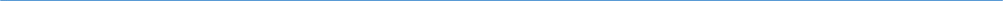 Материал подготовлен пресс-службойУправления Росреестра по Самарской области